Pedagogická fakulta Univerzity J. Selyeho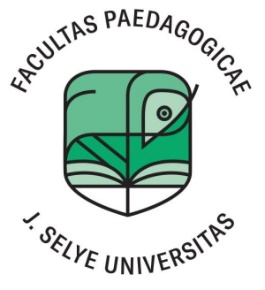 Smernica dekana Pedagogickej fakulty UJS č. 2/2024PRAVIDLÁ SCHVAĽOVANIA ŠKOLITEĽOV V DOKTORANDSKÝCH ŠTUDIJNÝCH PROGRAMOCH NA PEDAGOGICKEJ FAKULTE UNIVERZITY J. SELYEHO Ev. č. 855/1297/2024/PF/DK2024Článok 1Úvodné ustanoveniaŠtúdium doktorandských študijných programov ako vysokoškolské štúdium tretieho stupňa sa na Pedagogickej fakulte UJS (ďalej „fakulta“) uskutočňuje na základe § 54 Zákona č. 131/2002 Z. z. o vysokých školách a o zmene a doplnení niektorých zákonov v znení neskorších predpisov (ďalej „zákon“), Vyhlášky MŠ SR č. 614/2002 Z. z. o kreditovom systéme štúdia v znení neskorších predpisov, Študijného poriadku UJS a Všeobecných zásad doktorandského štúdia Univerzity J. Selyeho.   Doktorandské štúdium v danom študijnom odbore sleduje a hodnotí odborová komisia zriadená podľa vnútorného predpisu fakulty, ktorá uskutočňuje príslušný študijný program. Fakulta môže na základe dohody utvárať v jednotlivých študijných odboroch spoločné odborové komisie. Externá vzdelávacia inštitúcia má v spoločnej odborovej komisii primerané zastúpenie (§ 54 zákona). Postavenie a základné pôsobenie odborovej komisie na vysokých školách vymedzuje § 54 zákona. Odborová komisia sa riadi Organizačným a rokovacím poriadkom odborovej komisie doktorandského štúdia.Článok 2Funkcia školiteľa v doktorandskom študijnom programe Školiteľmi dizertačných prác sú osoby na funkčnom mieste profesora UJS alebo na funkčnom mieste docenta UJS alebo inej obdobnej funkcii vo výskumnej inštitúcii zmluvne spolupracujúcej pri zabezpečovaní študijného programu tretieho stupňa s UJS.Školiteľmi dizertačných prác môžu byť aj vedeckí pracovníci vysokých škôl a iných výskumných inštitúcií, ktorí získali vedecký kvalifikačný stupeň VKS IIa alebo VKS I v súlade s vyhláškou č. 55/1977 Zb. o ďalšom zvyšovaní kvalifikácie a o hodnotení tvorivej spôsobilosti vedeckých pracovníkov.Školiteľom z externej vzdelávacej inštitúcie pre témy, ktoré vypísala externá vzdelávacia inštitúcia, môže byť odborník, ktorého schválila táto inštitúcia. Externá vzdelávacia inštitúcia poskytne vedeckej rade fakulty vedecko-pedagogické charakteristiky svojich školiteľov (§ 54, ods. 4 zákona).Školiteľov doktorandského štúdia podľa § 54, ods. 4 zákona schvaľuje vedecká rada fakulty.Školiteľ: 	odborne vedie doktoranda počas doktorandského štúdia (čl. 8, bod 2, písm. a Všeobecných zásad doktorandského štúdia Univerzity J. Selyeho), spolu s doktorandom zostavuje študijný plán doktoranda a predkladá ho na schválenie odborovej komisii (§ 54, ods. 8 zákona); študijný plán sa zostavuje pre každý akademický rok (čl. 8, bod 2, písm. b Všeobecných zásad doktorandského štúdia Univerzity J. Selyeho), riadi a odborne garantuje študijný a vedecký plán doktoranda, usmerňuje a kontroluje plnenie jeho pedagogických činností, na konci každého akademického roka predkladá odborovej komisii ročné hodnotenie plnenia študijného a vedeckého plánu doktoranda s vyjadrením, či odporúča alebo neodporúča jeho pokračovanie v štúdiu (čl. 8, bod 2, písm. c Všeobecných zásad doktorandského štúdia Univerzity J. Selyeho), vyjadruje sa k žiadosti doktoranda o prerušenie štúdia, k žiadosti doktoranda o zmenu formy štúdia a v opodstatnenom prípade predkladá dekanovi prostredníctvom predsedu odborovej komisie návrh na vylúčenie doktoranda z doktorandského štúdia (čl. 8, bod 2, písm. d Všeobecných zásad doktorandského štúdia Univerzity J. Selyeho), odporúča prijatie prihlášky doktoranda na dizertačnú skúšku (čl. 8, bod 2, písm. e Všeobecných zásad doktorandského štúdia Univerzity J. Selyeho), vypracúva hodnotenie dizertačnej práce a vypracúva pracovnú charakteristiku doktoranda (čl. 8, bod 2, písm. f Všeobecných zásad doktorandského štúdia Univerzity J. Selyeho), zúčastňuje sa na dizertačnej skúške doktoranda a na obhajobe jeho dizertačnej práce (čl. 8, bod 2, písm. g Všeobecných zásad doktorandského štúdia Univerzity J. Selyeho), predkladá predsedovi odborovej komisie návrh oponenta písomnej práce k dizertačnej skúške a troch oponentov dizertačnej práce (čl. 8, bod 2, písm. h Všeobecných zásad doktorandského štúdia Univerzity J. Selyeho), udeľuje doktorandovi určený počet kreditov za ukončené etapy vedeckej časti jeho študijného plánu (čl. 8, bod 2, písm. i Všeobecných zásad doktorandského štúdia Univerzity J. Selyeho), vyjadruje sa k transferu alebo uznaniu kreditov získaných na inom ako svojom pracovisku (čl. 8, bod 2, písm. j Všeobecných zásad doktorandského štúdia Univerzity J. Selyeho), predkladá dekanovi prostredníctvom predsedu odborovej komisie ročné hodnotenie doktoranda (čl. 8, bod 2, písm. k Všeobecných zásad doktorandského štúdia Univerzity J. Selyeho),navrhuje dekanovi prostredníctvom predsedu odborovej komisie študijný pobyt doktoranda v iných domácich alebo zahraničných ustanovizniach vedy, vzdelávania, výskumu, techniky alebo umenia, vedeckovýskumných a univerzitných pracoviskách (čl. 8, bod 2, písm. l Všeobecných zásad doktorandského štúdia Univerzity J. Selyeho), pred konaním prijímacích pohovorov navrhuje odborovej komisii témy dizertačných prác (čl. 8, bod 2, písm. n Všeobecných zásad doktorandského štúdia Univerzity J. Selyeho),navrhuje dekanovi menovať pre doktoranda konzultanta na riešenie špecifických vedeckých problémov dizertačnej práce, konzultant môže byť aj z externej organizácie (čl. 8, bod 4 Všeobecných zásad doktorandského štúdia Univerzity J. Selyeho). Ak si školiteľ doktorandského štúdia nemôže plniť svoje povinnosti napríklad z dôvodu dlhodobej neprítomnosti, odchodu z pracovného pomeru alebo iných vážnych dôvodov, dekan na návrh predsedu odborovej komisie určí doktorandovi iného školiteľa (čl. 8, bod 3 Všeobecných zásad doktorandského štúdia Univerzity J. Selyeho). Počas prerušenia štúdia doktoranda je prerušený aj výkon funkcie jeho školiteľa.Článok 3Postup schvaľovania školiteľov v doktorandskom študijnom programe na PF UJSPredpokladom na vykonávanie funkcie školiteľa v doktorandskom študijnom programe na PF UJS je aktívna vedecko-výskumná  práca v študijnom odbore, v ktorom bude pôsobiť ako školiteľ, alebo v príbuznom odbore.Návrh na schválenie školiteľa v doktorandskom študijnom programe na PF UJS podáva dekanovi predseda odborovej komisie príslušného študijného programu na návrh zodpovednej osoby za študijný program. Dekan PF UJS predkladá Vedeckej rade PF UJS návrh na schválenie školiteľa. Pri schvaľovaní školiteľov v doktorandskom študijnom programe sa na základe predloženej vedecko-pedagogickej charakteristiky posudzuje:vedecko-výskumná činnosť,publikačná činnosť a citačné ohlasy,pedagogická činnosť,aktívne pôsobenie v oblasti študijného odboru v posledných 5 rokoch,ďalšie relevantné skutočnosti.Školiteľa v doktorandskom študijnom programe menuje dekan fakulty po schválení vo Vedeckej rade fakulty na obdobie 4 rokov. Tá istá osoba môže byť navrhnutá a schválená za školiteľa aj opakovane.Článok 4Záverečné a zrušovacie ustanoveniaZrušujú sa Pravidlá schvaľovania školiteľov schválené Vedeckou radou Pedagogickej fakulty Univerzity J. Selyeho dňa 15. 2. 2017. Tieto Pravidlá schvaľovania školiteľov v doktorandskom študijnom programe na PF UJS sú platné od 05. 02. 2024.V Komárne, dňa 05. 02. 2024									Dr. habil. PaedDr. Kinga Horváth, PhD.  				        				    dekanka PF UJS 